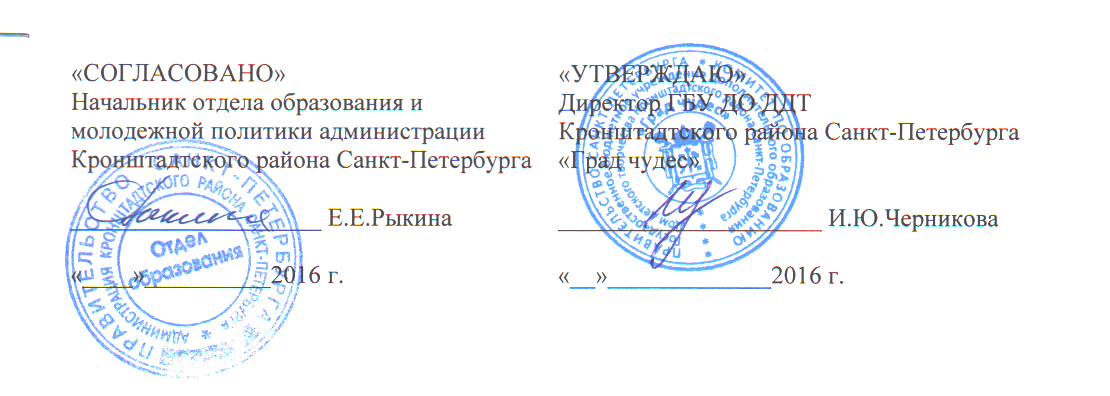 ПОЛОЖЕНИЕО ПРОВЕДЕНИИ РАЙОННОГО ФЕСТИВАЛЯ«ТЕАТРАЛЬНАЯ ВЕСНА В КРОНШТАДТЕ»ОБЩИЕ ПОЛОЖЕНИЯ:Районный фестиваль «Театральная весна в Кронштадте» (далее – Фестиваль) проводится в рамках районных мероприятий, направленных на выявление и развитие творческих способностей детей и юношества в жанре театрального искусства.1.2. Организаторами районного Фестиваля являются:Отдел образования и молодежной политики администрации Кронштадтского района Санкт-Петербурга;ГБУ ДО ДДТ Кронштадтского района Санкт-Петербурга «Град чудес».ЦЕЛИ И ЗАДАЧИ:Активизация творческой деятельности талантливых детей и подростков;Обмен творческими достижениями и возможность установления тесных контактов между детскими театральными коллективами;Популяризация творчества талантливых детей и подростков;Развитие кругозора и интеллектуального уровня детей и подростков;Профессиональное совершенствование руководителей детских театров2. УСЛОВИЯ УЧАСТИЯ В ФЕСТИВАЛЕ:2.1. К участию в фестивале приглашаются обучающиеся детских театральных коллективов ДОУ, ОУ, УДОД, учреждений культуры;2.2. Возрастные категории участников:- дошкольная возрастная категория – до 7 лет- младшая возрастная категория – 7 - 10 лет- средняя возрастная категория – 11 – 13 лет- старшая возрастная категория – 14 - 18 лет- разновозрастная2.3. На Фестиваль представляется театральный спектакль любого жанра.2.4. Максимальная продолжительность спектакля 1 час;2.5. Заявка (по установленной форме, в печатном и электронном виде) на участие в Фестивале «Театральная весна в Кронштадте» принимается до 20 апреля 2016 года телефон/факс 435-07-41, e-mail:Grad_Tchudes@mail.ru – заместитель директора Астраханцева Альбина Ивановна3. СРОКИ И МЕСТО ПРОВЕДЕНИЯ3.1. Фестиваль проводится на базе ГБУ ДО Дом детского творчества «Град чудес» (пр. Ленина, д. 51) с марта по апрель 2016 года (дата и время по заявкам участников).4. НАГРАЖДЕНИЕ  Каждый коллектив награждается Дипломом за участие в фестивале «Театральная весна в Кронштадте».Приложение 1 Заявки принимаются в электронном и печатном видеЗаявка на участие в районном фестивале «Театральная весна в Кронштадте»Название организации                                                          (ОУ, культурно-просветительское учрежд. и др.)Название коллектива _______________________________________________ФИО руководителя (полностью)_______________________________________Контактный телефон_________________________________________________Количество участников выступления__________________________________Возраст участников ________________________________________________Программа выступления (название спектакля, автор)_____________________________________________________________________________________________________________________________________________________________Продолжительность спектакля__________________________________________Технические условия (фортепиано, минидиск, микрофон, м/м презентация,свет и т.д.)___________________________________________________________________Руководитель «____»______________ 2016 г.